Российская Федерация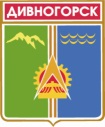 Администрация города ДивногорскаКрасноярского краяП О С Т А Н О В Л Е Н И Е ____ . ____ . 2019                                              г. Дивногорск                                    № _____пО внесении изменений в постановление администрации города Дивногорска от 18.05.2012 № 122п «Об утверждении Примерного положения об оплате труда работников муниципальных учреждений в сфере культуры» (в ред. постановлений  от 18.06.2012 № 145п, от 18.10.2012 № 208-п, от 21.06.2013 № 107п, от 17.09.2013 № 177п,от 27.09.2013 № 190п, от 29.09.2014 № 231п, от 17.11.2014 № 273п,от 28.01.2015 № 06п, от 10.04.2015 № 59п, от 15.05.2015 № 82п, от 07.12.2016 № 241п, от 29.12.2016 № 262-п,  от 23.06.2017 № 117-п,от 16.08.2017 № 147п, от 06.10.2017 № 187-п, от 22.12.2017 № 245п,от 15.01.2018 № 01п, от 15.03.2018 № 25п, от 08.08.2019 № 100п)В соответствии с Трудовым кодексом Российской Федерации, на основании постановления Правительства Красноярского края от 01.12.2009                   № 621-п «Об утверждении примерного положения об оплате труда работников государственных бюджетных и казенных учреждений, подведомственных министерству культуры Красноярского края», руководствуясь статьей 53 Устава города  Дивногорска, ПОСТАНОВЛЯЮ:1. Внести в постановление администрации города Дивногорска от 18.05.2012 № 122п «Об утверждении Примерного положения об оплате труда работников муниципальных учреждений в сфере культуры (в ред.                           от 18.06.2012 № 145п, от 18.10.2012 № 208-п, от 21.06.2013 № 107п,                       от 17.09.2013 № 177п, от 27.09.2013 № 190п, от 29.09.2014 № 231п,                          от 17.11.2014 № 273п, от 28.01.2015 № 06п, от 10.04.2015 № 59п,                             от 15.05.2015 № 82п, от 07.12.2016 № 241п, от 29.12.2016 № 262-п,                               от 23.06.2017 № 117-п,   от 16.08.2017 № 147п, от 06.10.2017 № 187-п,                        от 22.12.2017 № 245п, от 15.01.2018 № 01п, от 15.03.2018 № 25п, от 08.08.2019 № 100п)  следующие изменения:  1.1. В пункте 2.6. Примерного положения об оплате труда работников муниципальных учреждений в сфере  культуры строку:«переплетчик 						   4 457 рублей»;заменить строкой:«переплетчик 						   4 377 рублей»2. Постановление подлежит опубликованию в средствах массовой информации и размещению  на официальном сайте администрации города в информационно-телекоммуникационной  сети «Интернет».3. Настоящее постановление вступает в силу со дня его официального опубликования в средствах массовой информации.  4. Контроль за исполнением настоящего постановления возложить на Первого заместителя Главы города М.Г. Кузнецову.Глава города                                                                                              Е.Е.Оль 